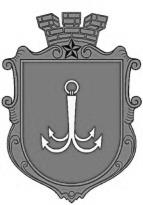                                           ОДЕСЬКА МІСЬКА РАДАПОСТІЙНА КОМІСІЯЗ ПИТАНЬ ОХОРОНИ ЗДОРОВ’Я  ________________№_________________на №______________від______________ПОРЯДОК ДЕННИЙ08.04.2024                        15.00                   			каб. 3071. «Про затвердження статуту Комунального некомерційного підприємства «Дитячий консультативно-діагностичний центр імені академіка Б.Я. Резніка» Одеської міської ради у новій редакції»; 2. «Про передачу Комунальному некомерційному підприємству «Міська клінічна лікарня №1» Одеської міської ради на баланс та закріплення за ним на праві оперативного управління основних засобів»;3. «Про передачу Комунальному некомерційному підприємству «Міська клінічна лікарня №11» Одеської міської ради на баланс та закріплення за ним на праві оперативного управління основних засобів»;4. «Про передачу Комунальному некомерційному підприємству «Дитяча міська клінічна лікарня №3» Одеської міської ради на баланс та закріплення за ним на праві оперативного управління основних засобів»; 5. «Про затвердження статуту Комунального некомерційного підприємства «Міська клінічна лікарня №1» Одеської міської ради у новій редакції»;6. «Про затвердження статуту Комунального некомерційного підприємства «Міська клінічна лікарня №11» Одеської міської ради у новій редакції»;7. «Про затвердження статуту Комунального некомерційного підприємства «Дитяча міська клінічна лікарня №3» Одеської міської ради у новій редакції»;8. «Про затвердження передавального акта комісії з реорганізації Комунального некомерційного підприємства «Стоматологічна поліклініка №4» Одеської міської ради»;9. «Про затвердження передавального акта комісії з реорганізації Комунального некомерційного підприємства «Стоматологічна поліклініка №5» Одеської міської ради»;10. «Про затвердження передавального акта комісії з реорганізації Комунального некомерційного підприємства «Пологовий будинок №7» Одеської міської ради та затвердження статуту Комунального некомерційного підприємства «Міська клінічна лікарня №10» Одеської міської ради»;11. «Про затвердження статуту Комунального некомерційного підприємства «Стоматологічна поліклініка №3» Одеської міської ради у новій редакції»;12. «Про затвердження статуту Комунального некомерційного підприємства «Міська клінічна лікарня №10» Одеської міської ради у новій редакції»;13. Про зняття з контрою рішень Одеської міської ради.14. Різне.пл. Думська, 1, м. Одеса, 65026, Україна